ПОСТАНОВЛЕНИЕ                     с. Старый Юраш	                      КАРАР        № 10                                                                                          “26” сентября 2017 г.Об инициировании проведения референдумаВ соответствии со статьей 15 Федерального закона от 12.06.2002 № 67-ФЗ «Об основных гарантиях избирательных прав и права на участие в референдуме граждан Российской Федерации», статьями 22, 56 Федерального закона от 06.10.2003  № 131-ФЗ «Об общих принципах организации местного самоуправления в Российской Федерации», статьей 12 Закона Республики Татарстан  от 24.03.2004 № 23-3РТ «О местном референдуме», статьей 11 Устава Староюрашского  сельского поселения Елабужского муниципального района, решением Совета Староюрашского сельского поселения от 01.07.2014 г. №144 «Об утверждении Положения о самообложении граждан и порядке сбора и использования средств самообложения граждан на территории Староюрашского  сельского поселения Елабужского муниципального района» Исполнительный комитет Староюрашского  сельского поселения Елабужского муниципального района РеРПОСТАНОВЛЯЕТ:1.  Инициировать проведение местного референдума по вопросу:1.1.     «Согласны ли вы на введение самообложения в сумме 200 рублей с граждан, место жительства которых расположено в границах муниципального образования Староюрашское сельское поселение Елабужского муниципального района, достигших возраста 18 лет, за исключением инвалидов общего заболевания,  ветеранов ВОВ и боевых действий, вдов участников ВОВ и боевых действий, многодетных семей, студентов очных отделений высших и средне-специальных (средне-профессиональных) учебных заведений,  размер платежей для которых составляет 100 рублей, на решение следующих вопросов местного значения:1. Устройство ограждения территории кладбища в д.Сосновый Юраш;                                                                                                               2. Устройство ограждения территории кладбища по ул.Тукая в с.Старый Юраш;                                                                                               3. Устройство ограждения территории кладбища по ул. М.Джалиля в с.Старый Юраш 	          «ДА»                                                      « НЕТ».2. Направить настоящее постановление в Совет Староюрашского сельского поселения Елабужского муниципального района для дальнейшего рассмотрения вопроса о проведении референдума.3.  Настоящее постановление подлежит обнародованию.         4. Контроль за исполнением настоящего постановления оставляю за собой.Руководитель                                                                                 Р.Г.ЮнусовИСПОЛНИТЕЛЬНЫЙ КОМИТЕТ СТАРОЮРАШСКОГО СЕЛЬСКОГО ПОСЕЛЕНИЯ ЕЛАБУЖСКОГО МУНИЦИПАЛЬНОГОРАЙОНАРЕСПУБЛИКИ ТАТАРСТАН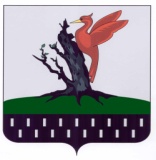 ТАТАРСТАН РЕСПУБЛИКАСЫАЛАБУГА  МУНИЦИПАЛЬРАЙОНЫ ИСКЕ ЮРАШ АВЫЛ ҖИРЛЕГЕ  БАШКАРМА  КОМИТЕТЫ 